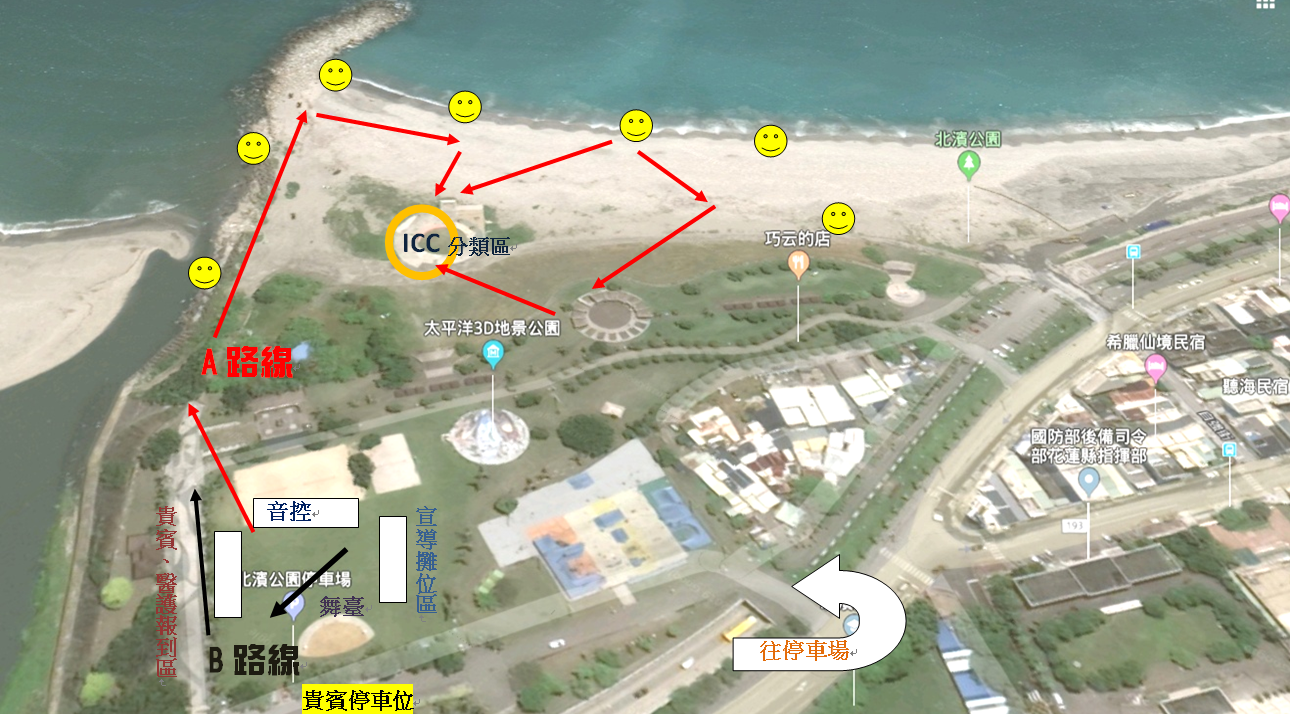 日淨夜唱！108年花蓮縣秋季淨灘日淨夜唱！108年花蓮縣秋季淨灘活動時間活動內容15：30-16：00工作人員報到及市集攤位報到設攤布置、淨灘用具就位16：00-16：30淨灘隊伍報到16：30-16：40表演團體為海洋環境而唱16：40-16：50愛海宣誓及來賓致詞16：50-17：301.還給海洋美麗的環境-淨灘：於海灘上撿拾所有可見及可移動之 垃圾，並協助將所有垃圾分類，紀錄清點並秤重後，由清潔車統一清運。 2.進行ICC垃圾分類將海洋廢棄物分類、統計及記錄海洋垃圾的種類與數量，分類過程中認識了解日常使用之塑膠產品對海洋造成的影響。3.邀請學童於草皮上進行以本次秋季淨灘為主題進行海洋廢棄物裝置藝術及浮球彩繪。17:30-18:30打卡分享送市集宣導券!環保有獎徵答無塑餐車巡禮、攤位介紹環保淨灘過五關設攤宣導活動音樂會音樂演奏淨灘活動成果總結18:30-19:00淨灘場地善後復原